HDMI 2.0  4高清线 工程系列 带USB供电                         产品描述：HDMI 2.0 版4K线应用于矩阵、投影机，液晶电视，电脑，机顶盒等，工程系列适用于家庭影院，多功能会议室,指挥中心，调度中心，展览展示厅，酒店、学校多媒体教学投影，监控，液晶拼接、LED屏等专用。 线材说明:这款线为19+1 标准线规，内置台湾A9800进口芯片，多层屏蔽，超强抗干扰，信号稳定无压缩；适用于高要求超长矩离传输工程项目。 常用规格：25M-100M，支持分辨率：1920*1080P/3D/ 4K*2K/60HZ;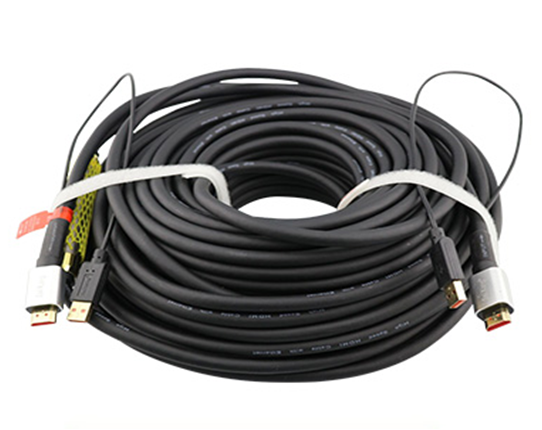 